Name:_______________________________   Block:_______________STUDY GUIDECh. 23 &24: Hydrophere, Atmosphere, and Weather1.  Label the arrows in the diagram with processes in the water cycle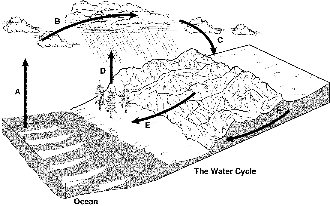 (Evaporation, Condensation, Precipitation, Transpiration, Infiltration, Runoff)A._________________________B._________________________C._________________________D._________________________E._________________________F._________________________2.	Draw the four layers of the atmosphere, starting with the layer closest to Earth. What might be found in each layer?	3.	Define Weathering ____________________________________________________________	4.	Describe 5 methods of weathering	5. 	Define Erosion________________________________________________________________	6. 	List and describe 4 methods of erosion:	7.	Explain why the Earth is colder near the poles and warmer near the equator.	8.	What gas makes up about 78 percent of dry air?9.	As altitude increases,10.	Most weather takes place in the11.	The ozone layer is located in the12.	Earth’s atmosphere is heated mainly by13.	The daily breezes that occur in a city that is located near a large body of water are examples of14.	What type of front forms when two unlike air masses form a boundary, but neither is moving?15.	A cold front forms when a cold air mass16.	A tropical storm with sustained winds of at least 119 kilometers per hour is called a17.	Which of the following factors affect a region’s temperature?18.	Which of the following is an example of erosion?19.	Which processes are involved in erosion?20.	Most of Earth’s liquid fresh water is found in21.	Which of the following is NOT an agent of chemical weathering?22.	A rapid mass movement of large amounts of rock and soil down a slope is called a23.	Wind erodes the land by24.	A sediment deposit formed when a stream flows into a lake or the ocean is called a(an)25.	Deep currents in the ocean are caused by26.	A description of the pattern of weather over many years is a region’s27.	Which of the following climate changes may be affected by human activities?28.	The daily breezes that occur in a city that is located near a large body of water are examples ofEXCEEDS1.  What are all the things that our atmosphere provide for us? What layer is the most important for us in our atmosphere and why?2. What is the difference between usable and unusable water.  How is water distributed on Earth?3.  How would the atmosphere change as a climber scales Mt. Everest, and what dangers from the atmosphere would he experience at the top of the mountain? 4.   Why role does the sun have on Earth’s weather? EXPLAIN 2 ways5.  The water you drink today could be the same water a dinosaur drank, explain how this could be possible?6. What sort of weather/erosion to do we need to be concerned with living in the state of Oregon?7.  What type of climate would cause weather and erosion to be the fastest? Pick one climate and explain.a.oxygenc.hydrogenb.nitrogend.carbon dioxidea.air pressure decreases, and density increases.b.air pressure increases, and density decreases.c.air pressure and density increase.d.air pressure and density decrease.a.stratosphere.c.troposphere.b.thermosphere.d.mesosphere.a.lower troposphere.c.upper ionosphere.b.lower thermosphere.d.upper stratosphere.a.energy from inside the Earth’s crustb.visible light as it passes through the air.c.reflected sunlight.d.energy reradiated by Earth’s surface.a.local winds.c.global winds.b.monsoons.d.westerlies.a.warmc.stationaryb.coldd.occludeda.collides with a warm air mass and pushes the warm air up.b.collides with a warm air mass and slides over the warm air.c.collides with another cold air mass.d.stops moving over a particular area.a.tornado.c.monsoon.b.thunderstorm.d.hurricane.a.latitude and altitudec.ocean currentsb.distance from large bodies of waterd.all of the abovea.to wear down and carry away rock and soil through the force of gravityb.to wear down and carry away rock and soil through the action of windc.to wear down and carry away rock and soil through the action of waterd.all of the abovea.precipitation, evaporation, and condensationb.weathering, runoff, and transpirationc.weathering, evaporation, and runoffd.weathering, the force of gravity, and winda.groundwater.c.reservoirs.b.lakes and streams.d.glaciers.a.rainwaterc.frost wedgingb.oxidationd.carbonic acida.landslide.c.creep.b.slump.d.mudflow.a.deflation and oxidation.c.deflation and plucking.b.abrasion and chemical weathering.d.deflation and abrasion.a.alluvial fan.c.meander.b.delta.d.natural levee.a.deep upwelling.c.wind blowing across the ocean surface.b.salinity changes with depth.d.density differences of ocean water.a.weather forecast.c.climate.b.air mass.d.weather system.a.ice agec.global warmingb.El Niñod.monsoona.local winds.c.global winds.b.monsoons.d.westerlies.